Tech Rider – Drive Thru SocietyThe band will supply:1 standard drum kitCarpet (if not provided by the venue)1 Guitar Amp HeadMesa Boogie Triple Rectifier1 Guitar speaker cabinetGuitars/Bass1 Bass amp headMesa M6 Carbine1 Bass CabinetSWR Megoliath 8x101 Wireless MicSennheiser EW 100G3Cords for all the above instruments (guitars, bass, vocal)The Venue will supply:A sound systemA kick drum mic (if they plan to mic the drums)A snare drum mic (if they plan to mic the drums)A Guitar Mic2 floor monitors at the front of the stage1 floor monitor by the drummerCarpet for the drummer (if possible, but not necessary)**if the venue is unable to provide any of the equipment above, please contact Greg Hudson (drivethrusocietyband@gmailcom) so we can coordinate other arrangements.**Linkes to our music:Reverbnation - https://www.reverbnation.com/drivethrusocietyYoutube - https://www.youtube.com/channel/UCzRn5S51ptEv3S80locofkgStage Plot – We run IEM’s so the monitors are back-up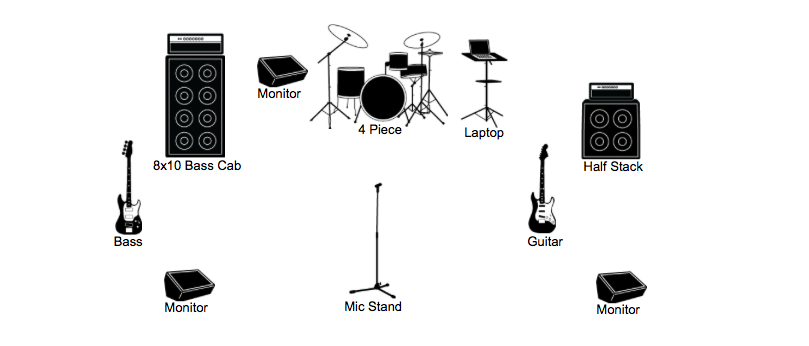 Contact info:Greg Hudsondrivethrusocietyband@gmail.com817-219-5844Thank you for doing this! A band is nothing without a fabulous sound engineer! :DNameInstrumentAmpMiscMeg HudsonVocalsNo1 XLRGreg HudsonGuitarYesPower SupplyLuke SessumBassYesPower SupplyDrumsNoRug? Kick Mic